Superintendent’s Memo #064-19
COMMONWEALTH of VIRGINIA 
Department of Education
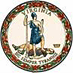 DATE:	March 22, 2019TO: 	Division SuperintendentsFROM: 	James F. Lane, Ed.D., Superintendent of Public InstructionSUBJECT: 	Approval of K-12 English Language Arts TextbooksOn March 21, 2019, the Virginia Board of Education received the Final Review of Proposed State Approved Textbooks for K-12 English.  The Board of Education took action to approve the list of proposed English textbooks.  The Department of Education has published revised lists of approved textbooks on its English Textbooks & Instructional Materials webpage in accordance with Section 22.1-238 of the Code of Virginia.The Board of Education’s authority for approving textbooks or other instructional materials is prescribed in the Constitution of Virginia (Article VIII, § 5).  A comprehensive overview of the current textbook review process, along with the Regulations Governing Local School Boards and School Divisions, are available in Virginia’s Textbook Review Process.The Code of Virginia permits local school boards to use textbooks not approved by the Virginia Board of Education.  If a local school board opts to use a textbook not approved by the Board of Education, a local textbook review process should be conducted that includes components similar to the state level review.  The Guidelines for Local Textbook Approval, updated by the Board of Education in September 2011, provide additional information.Questions regarding approved K-12 English textbooks should be directed to Jill Nogueras, English Coordinator, by email at Jill.Nogueras@doe.virginia.gov or by telephone at (804) 225-2227.JFL/JN/pk